Vadovaudamasis Lietuvos Respublikos vietos savivaldos įstatymo 29 straipsnio 8 dalies 2 punktu, Lietuvos Respublikos žmonių užkrečiamųjų ligų profilaktikos ir kontrolės įstatymo 25 straipsnio 3 dalimi, 26 straipsnio 3 dalies 1 punktu, Lietuvos Respublikos Vyriausybės 2020 m. lapkričio 4 d. nutarimo Nr. 1226 „Dėl karantino Lietuvos Respublikos teritorijoje paskelbimo“  2.2.9.2 papunkčiu, Lietuvos Respublikos sveikatos apsaugos ministro – valstybės lygio ekstremaliosios situacijos valstybės operacijų vadovo 2020 m. lapkričio 6 d. sprendimo Nr. V-2545 „Dėl pagrindinio ir vidurinio ugdymo organizavimo būtinų sąlygų“ 3.1 papunkčiu, siekdamas taikyti COVID-19 ligos (koronaviruso infekcijos) plitimą mažinančias priemones Kauno Jono Laužiko mokyklos 9a klasėje ir atsižvelgdamas į Nacionalinio visuomenės sveikatos centro prie Sveikatos apsaugos ministerijos Kauno departamento 2021 m. balandžio 8 d. raštą Nr. (2-13 16.1.17 Mr)2-56835 ir Kauno miesto savivaldybės visuomenės sveikatos biuro 2021 m. balandžio 8 d. raštą  Nr. SV-2-224:  N u s t a t a u, kad Kauno Jono Laužiko mokyklos dalis veiklos ribojama – 9a klasėje ugdymo procesas įgyvendinamas nuotoliniu ugdymo proceso organizavimo būdu. Į p a r e i g o j u  Kauno miesto savivaldybės administracijos Švietimo skyriaus vedėją Oną Gucevičienę informuoti Kauno  Jono Laužiko mokyklos  direktorę Salomėją Ratkevičienę   apie šį įsakymą. N u s t a t a u, kad šis įsakymas galioja 2021 m. balandžio 12–15 dienomis. 4. Šis įsakymas per vieną mėnesį nuo informacijos apie jį gavimo dienos gali būti skundžiamas Regionų apygardos administracinio teismo Kauno rūmams (A. Mickevičiaus g. 8A, Kaunas) Lietuvos Respublikos administracinių bylų teisenos įstatymo nustatyta tvarka.TAR objektas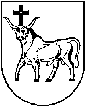 KAUNO MIESTO SAVIVALDYBĖS ADMINISTRACIJOS DIREKTORIUSKAUNO MIESTO SAVIVALDYBĖS ADMINISTRACIJOS DIREKTORIUSKAUNO MIESTO SAVIVALDYBĖS ADMINISTRACIJOS DIREKTORIUSĮSAKYMASĮSAKYMASĮSAKYMASDĖL KAUNO  JONO LAUŽIKO MOKYKLOS  DALIES VEIKLOS RIBOJIMO   DĖL KAUNO  JONO LAUŽIKO MOKYKLOS  DALIES VEIKLOS RIBOJIMO   DĖL KAUNO  JONO LAUŽIKO MOKYKLOS  DALIES VEIKLOS RIBOJIMO   2021 m. balandžio 12 d.  Nr. A-11892021 m. balandžio 12 d.  Nr. A-11892021 m. balandžio 12 d.  Nr. A-1189KaunasKaunasKaunasAdministracijos direktoriusVilius Šiliauskas